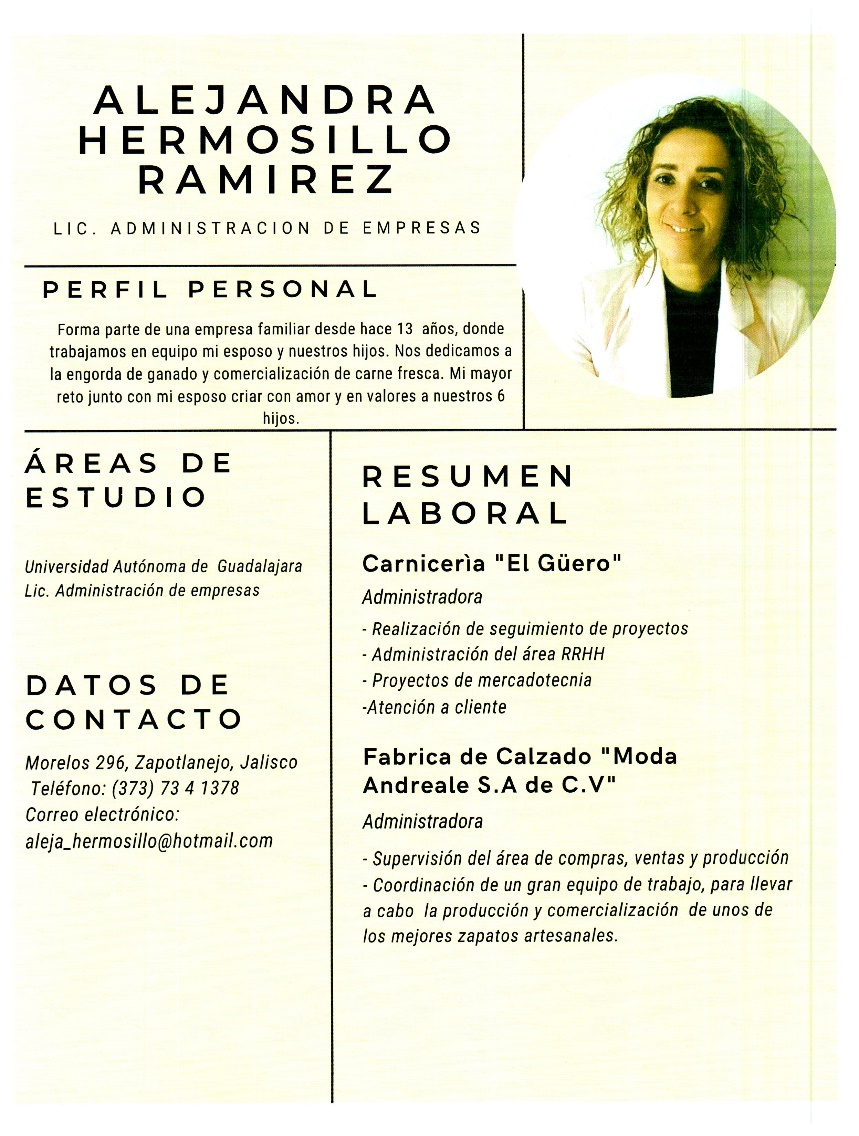 Carnicería “El Güero” AdministradoraFábrica de Calzado “Moda Andreale SA DE CV Administradoraformacion academicaUniversidad Autónoma de Guadalajara Lic. Administración de Empresas